PRAVICE POSAMEZNIKOV VLOGA6.4 Obrazec -  Zahteva posameznika za seznanitev z lastnimi podatki (O/6.4)Priporočljiva vloga (obrazec ni obvezen!) je namenjena učinkovitemu in kakovostnemu vlaganju popolnih zahtevkov za uveljavljanje pravic. Več o pravicah posameznikov v posebnem dokumentu  (P/5.09 Pravice posameznikov). Posameznik ima pravico, da od občine pridobi potrditev ali se v zvezi z njim obdelujejo osebni podatki in kadar je temu tako, mu mora občina omogočiti dostop do informacij o namenu obdelave, vrsti zadevnih osebnih podatkov, uporabnikih ali kategoriji uporabnikov, obdobju hrambe, obstoju pravice posameznikov do popravka, izbrisa, omejitve osebnih podatkov ali obstoju pravice do ugovora taki obdelavi, pravici do vložitvi pritožbe pri Informacijskem pooblaščencu, v primeru da so podatki zbrani iz drugih virov (ne od posameznikov) še vir podatkov (in razpoložljive informacije o viru), obstoj avtomatiziranega sprejemanja odločitev. Občina zagotovi kopijo osebnih podatkov, ki se obdelujejo.  Občina ob prejemu izda potrdilo o prejemu oziroma če to ni mogoče najkasneje v  roku 3 delovnih dni od prejema zahteve.     Zahteva posameznika za seznanitev z lastnimi podatkiSpodaj podpisani (ime in priimek): .........................................................................................................................(naslov prebivališča): ...............................................................................................................................................(drugi kontaktni podatki – po potrebi): .................................................................................................................................................(EMŠO, rojstni datum ali drugi identifikacijski podatki, na podlagi katerih lahko upravljavec v svojih zbirkah najde vaše osebne podatke, ki jih zahtevate): ........................................................................................................................................................vlagam zahtevo za seznanitev z osebnimi podatki, ki se nanašajo name (lastnimi osebnimi podatki) v zbirki/zbirkah (navedite naziv zbirke ali opisno eno ali več zbirk)………………………………………………..……………………………………………………………………………………………………………………………………………………V nadaljevanju označite vse ali  le tiste inforamacije,  ki jih resnično želite pridobiti:potrdite, ali se osebni podatki v zvezi z menoj obdelujejo ali nenavedite vrste osebnih podatkov, ki jih o meni obdelujetenavedite namen oz. namene obdelave osebnih podatkov navedite rok hrambe (če to ni mogoče merila za določitev hrambe)omogočite seznanitev z osebnimi podatki, ki so vsebovani v zbirki osebnih podatkov in se nanašajo name posredujete izpis osebnih podatkov, ki so vsebovani v računalniško vodeni zbirki osebnih podatkov in se nanašajo name posredujete seznam uporabnikov, katerim so bili posredovani moji osebni podatki, kdaj, na kakšni podlagi in za kakšen namen podate informacijo o virih, na katerih temeljijo zapisi (kje ste pridobili osebne podatke), pojasnite tehnične oziroma logično-tehnične postopke odločanja, če izvajate avtomatizirano odločanje z obdelavo osebnih podatkov posameznika Opis zahtevanih osebnih podatkov oziroma dokumentov: ............................................................................................................................................................................................................................................................................................................................................................................................................................................Prosim vas, da mi zahtevane informacije zagotovite v naslednji obliki:vpogled pri upravljavcu	fotokopija ali izpis druga oblika:_______________________Datum: .........................................                        Podpis:..........................................................................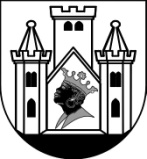 OBČINA  ŠKOFJA  LOKA                               O/6.04 Oddelek za pravne zadeve in nepremično premoženje Mestni trg 15, 4220 Škofja Loka  T: 04 511 23 00  F: 04 511 23 01  E: obcina@skofjaloka.si  U: www.skofjaloka.si